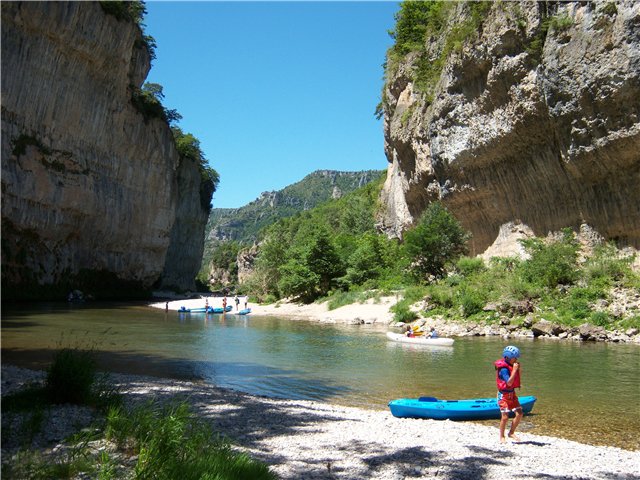 La France est un beau pays.Oui, notre pays, la France bien située  est subliméePar une beauté variée, ô combien jalousée,Composée de montagnes, de mers et d’un océanQue chacun peut apprécier selon son goût prédominant.Le lac de Sainte Croix s’étire entre les rochersDepuis le barrage et offre un décor tendrement satinéAvec son eau turquoise, son minéral blanc et doré,Et un peu de verdure sur ses flancs, parsemée.Les orgues d’Ille-sur-Têt ou cheminées des fées,Crèmes et dorées que l’érosion a harmonieusement sculptéesOffrent une vision fantastique presque irréelleDans un décor de nature authentique, intemporelle.Les Ocres de Rustrel me font penser aux volcansDont les laves incandescentes se glissent en rougeoyantParmi la végétation mais ce ne sont que des sables orangésQue les carrières d’exploitation d’ocre ont étagés.Les volcans d’Auvergne déploient leur splendeur vallonnéeAvec des teintes diversifiées de verts tendres ou foncés.Les cascades des Tufs étalent leur longue chevelure opaleLe long de la roche sombre et moussue de façon subliminale.De multiples gorges dans les zones montagneusesNous grisent de tableaux dans une joie visuelle fabuleuseTout comme les nombreux lacs où le ciel bleuDépose son délicat teint azur sur le miroir aqueux,Ils créent des fresques romantiques merveilleusesOù l’on aime vagabonder en quête de sérénité voluptueuse.Marie Laborde